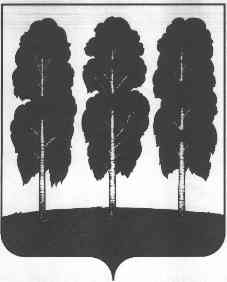 АДМИНИСТРАЦИЯ  БЕРЕЗОВСКОГО РАЙОНАХАНТЫ-МАНСИЙСКОГО АВТОНОМНОГО ОКРУГА – ЮГРЫПОСТАНОВЛЕНИЕ от 21.02.2024									                 № 138пгт. БерезовоОб утверждении плана реализации мероприятий по проведению комплексных кадастровых работ на территории муниципального образования Березовский район в 2025 году	В соответствии с пунктом 36 части 1 статьи 15 Федеральным законом от 06 октября 2003 года № 131-ФЗ «Об общих принципах организации местного самоуправления в Российской Федерации», главой 4.1 Федерального закона от 24 июля 2007 года № 221-ФЗ «О кадастровой деятельности», постановлением Правительства Российской Федерации от 01 декабря 2021 года № 2148 «Об утверждении государственной программы Российской Федерации «Национальная система пространственных данных», постановлением Правительства Ханты-Мансийского автономного округа - Югры от 10 ноября 2023 года № 553-п «О государственной программе Ханты-Мансийского автономного округа - Югры «Пространственное развитие и формирование комфортной городской среды», в целях реализации мероприятий по проведению комплексных кадастровых работ на территории муниципального образования Березовский район:	1. Утвердить план реализации мероприятий по проведению комплексных кадастровых работ на территории муниципального образования Березовский район в 2025 году согласно приложению 1 к настоящему постановлению. 	2. Утвердить перечень кадастровых кварталов для  проведения комплексных кадастровых работ на территории Березовского района в 2025 году согласно приложению 2 к настоящему постановлению. 	3. Разместить настоящее постановление на официальном веб-сайте органов местного самоуправления Березовского района.4. Настоящее постановление вступает в силу после подписания.  5. Контроль за исполнением настоящего постановления возложить на заместителя главы Березовского района, председателя комитета С.Н. Титова.И.о. главы района                                                                                    И.В. ЧечеткинаПриложение 1 к постановлению администрации Березовского района отот 21.02.2024 № 138Планреализации мероприятий по проведению комплексных кадастровыхработ (далее – ККР) на территории муниципального образования Березовский район в 2025 годуПриложение 2 к постановлению администрации Березовского района отот 21.02.2024 № 138Переченькадастровых кварталов для проведения комплексных кадастровыхработ  на территории Березовского района в 2025 году№ п/пНаименование мероприятий, необходимых для выполнения действий, предусмотренных частью 2 статьи 42.1 Федерального закона от 24 июля 2007 года № 221-ФЗ «О кадастровой деятельности»Сроки исполненияОтветственные исполнители1.Направление в Депимущество Югры заявки на предоставление субсидии на софинансирование мероприятий по выполнению ККР в 2025 году по форме, утвержденной распоряжением Депимуществом Югры  от 21.06.2023 № 13-Р-1490.До 01 марта         2024 годаКомитет по земельным ресурсами  управлению муниципальным имуществом2.Подготовка и заключение муниципальных контрактов (договоров) на выполнение ККР До 01.03.2025 годаКомитет по земельным ресурсами  управлению муниципальным имуществом3.Информирование граждан и юридических лиц о начале выполнения ККР в порядке, предусмотренном Федеральным законом от 24 июля 2007 года № 221-ФЗ «О кадастровой деятельности» (далее – Закон № 221-ФЗ)В течение 10 дней со дня заключения муниципального контракта (договора)Комитет по земельным ресурсами  управлению муниципальным имуществом4.Формирование согласительных комиссий, актуализация составов согласительных комиссий (при необходимости) в связи с проведением ККР в порядке, предусмотренном Законом № 221-ФЗ.В течение 20 дней со дня заключения муниципального контракта (договора)Комитет по земельным ресурсами  управлению муниципальным имуществом5.Разработка проекта карты-плана территорииВ соответствии с условиями заключенных муниципальных контрактов (договоров), но не позднее 15 сентября 2025 годаИсполнители муниципальных контрактов (договоров),комитет по земельным ресурсами  управлению муниципальным имуществом6.Согласование местоположения границ земельных участков путем проведения заседаний согласительных комиссийДо 20 октября 2025 годаКомитет по земельным ресурсами  управлению муниципальным имуществом, Отдел  архитектуры и градостроительства7.Утверждение карт-планов территорий, подготовленных по результатам ККРВ течение 5 рабочих дней со дня представления исполнителем ККР проектов карт-планов территорий, но не позднее 10 ноября 2025 годаКомитет по земельным ресурсами  управлению муниципальным имуществом8.Представление карт-планов  территорий в орган регистрации правВ течение 3 рабочих дней со дня утверждения карт-планов территорий, подготовленных по результатам ККРКомитет по земельным ресурсами  управлению муниципальным имуществом9.Представление в Депимущество Югры документов, подтверждающих выполнение ККРДо 20 декабря 2025 годаКомитет по земельным ресурсами  управлению муниципальным имуществом№ п/пНаименование населенного пунктаКадастровый квартал1Саранпауль86:05:01030022Саранпауль86:05:01030033Саранпауль86:05:01030044Саранпауль86:05:01030055Саранпауль86:05:01030066Саранпауль86:05:01030077Саранпауль86:05:01030088Саранпауль86:05:01030109Саранпауль86:05:010302910Саранпауль86:05:010301211Саранпауль86:05:010301312Саранпауль86:05:010301413Щекурья86:05:0102001